Отчет Администрации Клюквинского сельсовета Курского района Курской области по профилактике правонарушенийОбщественным советом по профилактике  правонарушений в Клюквинском сельсовете  Курского района Курской области были проведены следующие мероприятия:С целью профилактики правонарушений, повышения правовой культуры несовершеннолетних в школах, расположенных на территории муниципального образования «Клюквинский сельсовет» Курского района Курской области  проведена лекция  среди учащихся на тему: «Незнание закона не освобождает тебя от ответственности!!!»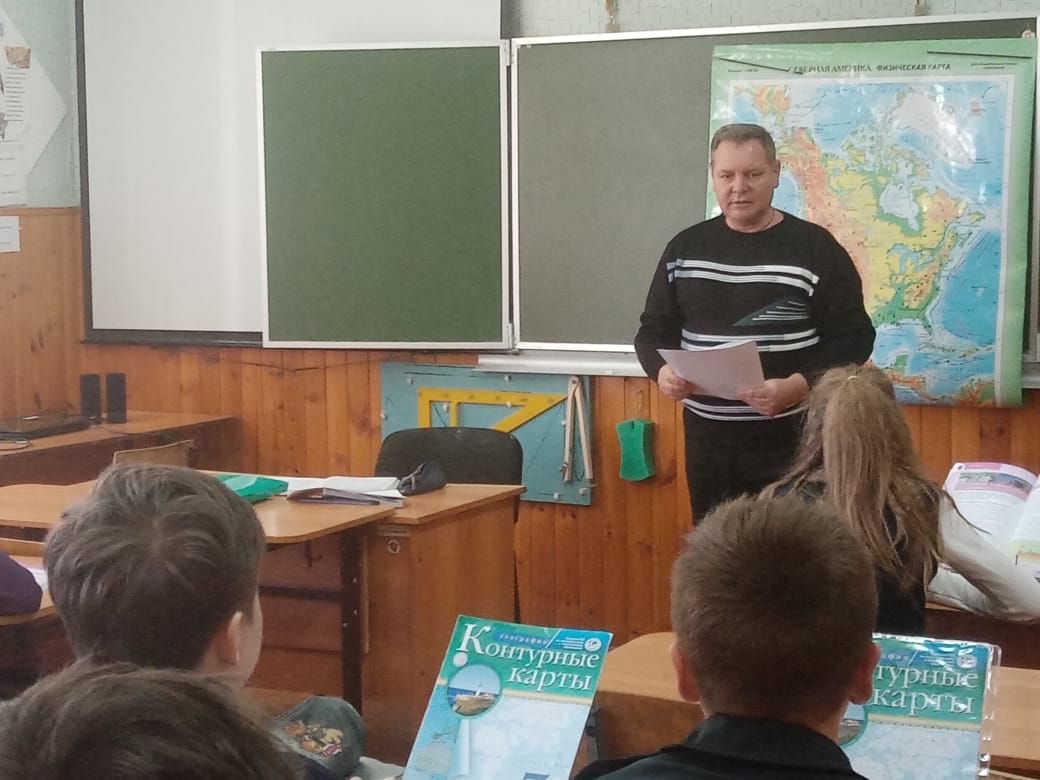 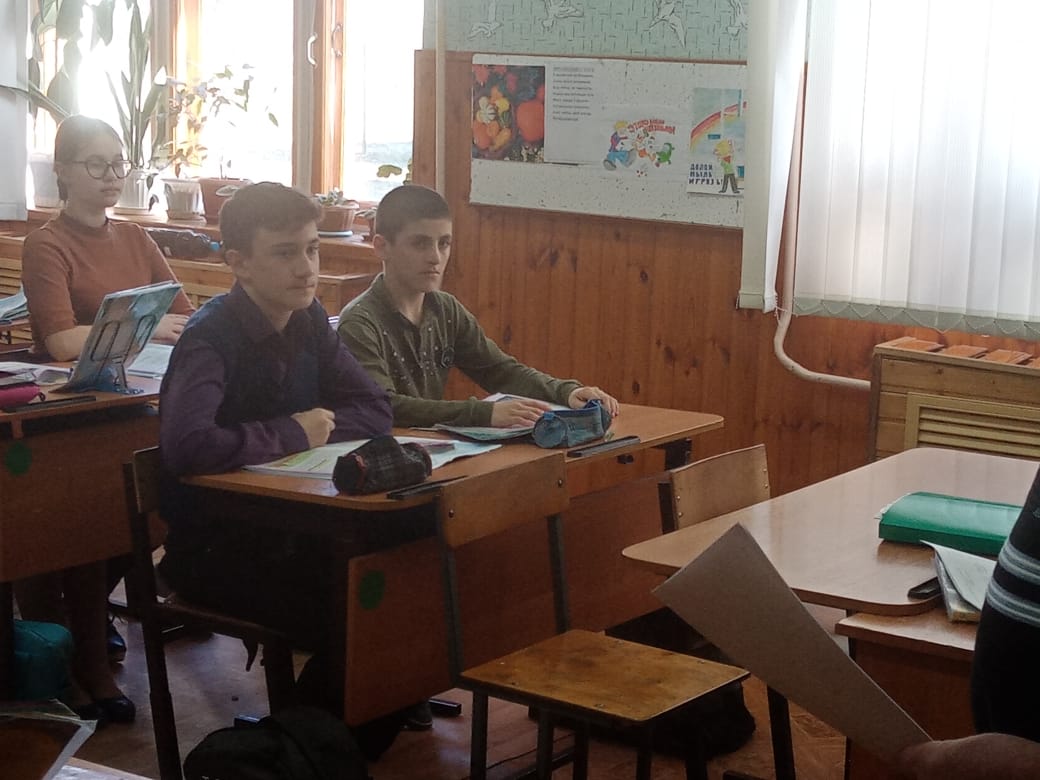 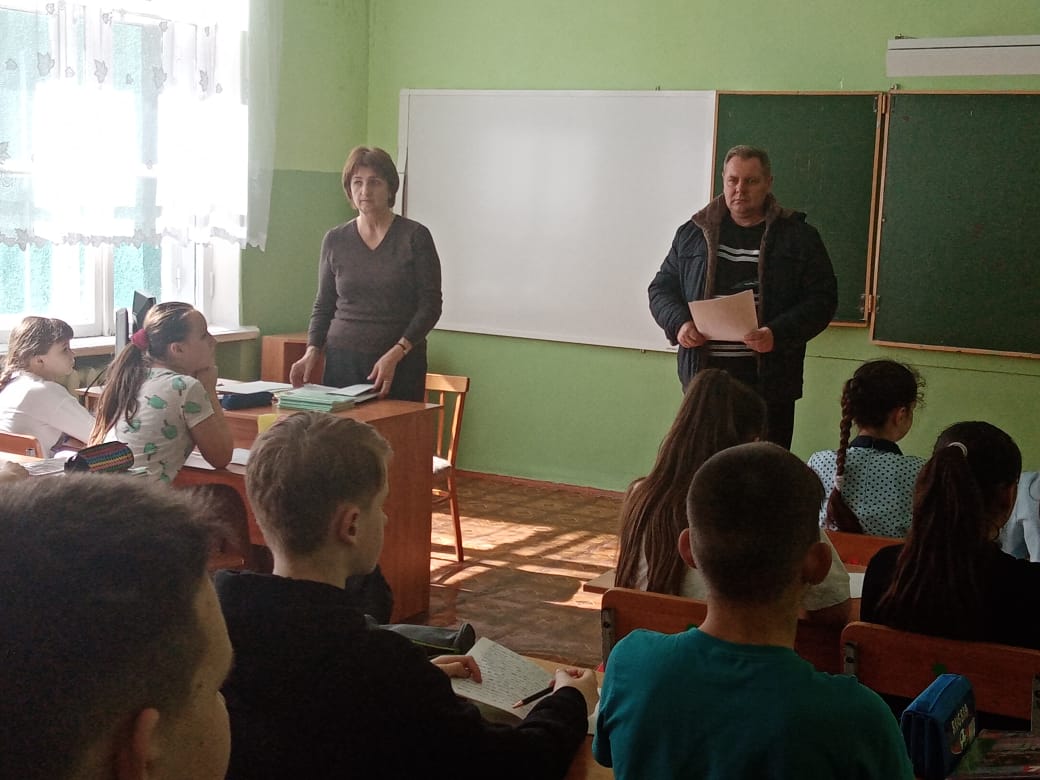 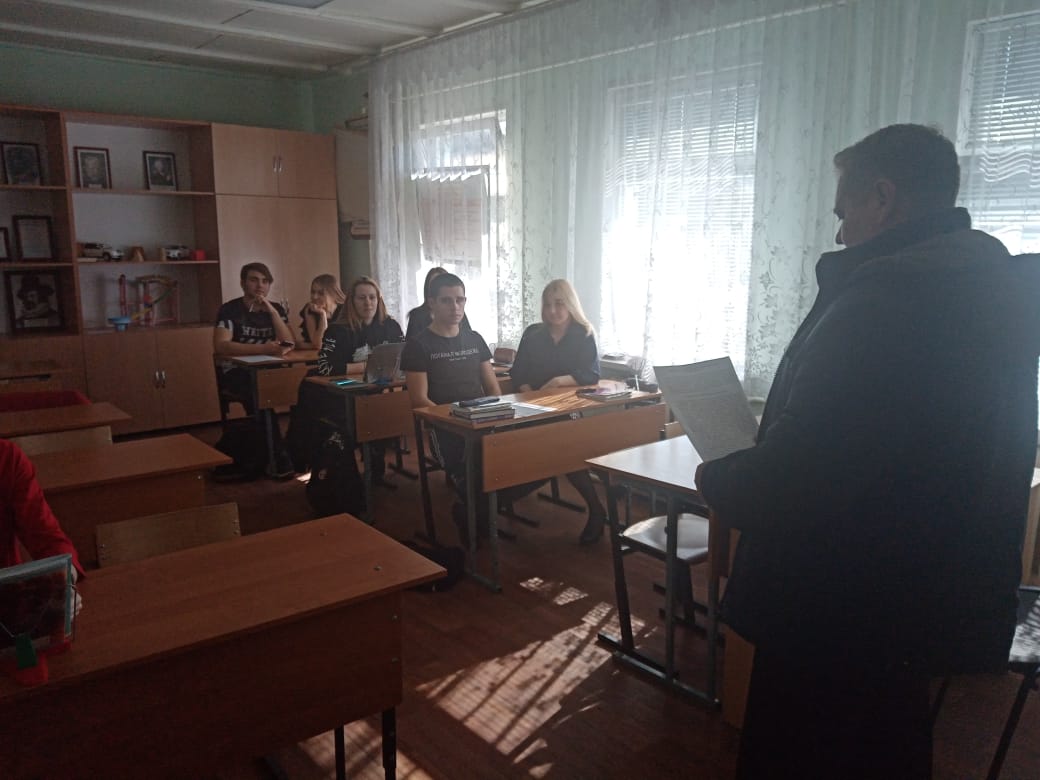 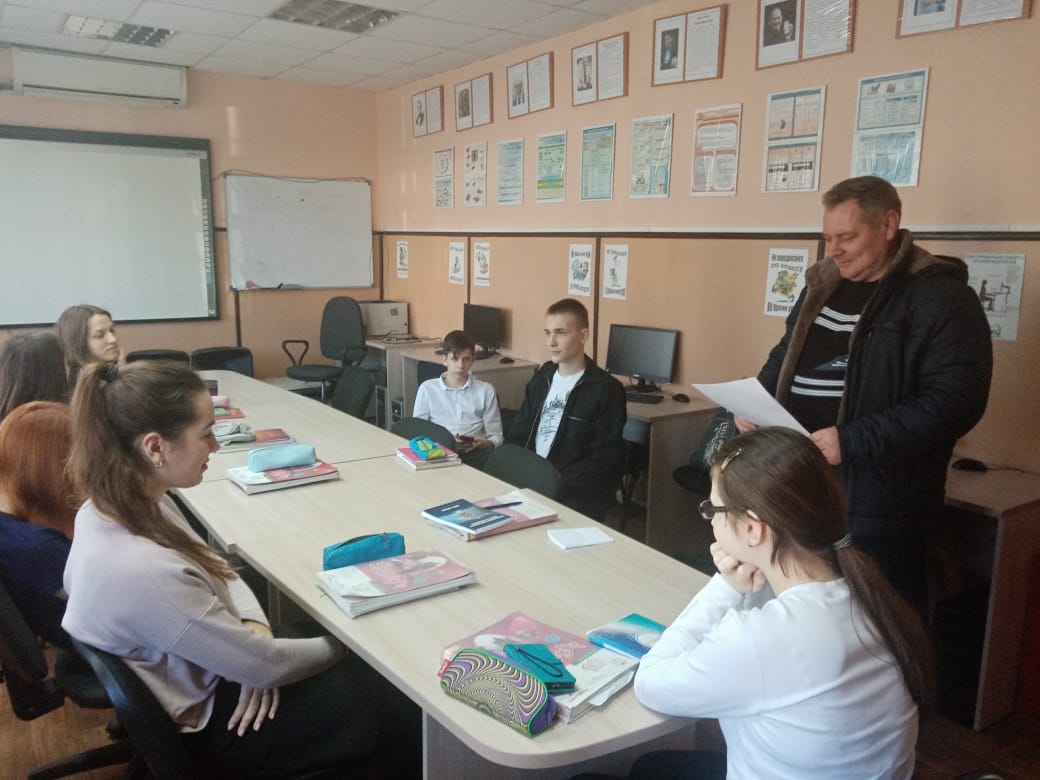 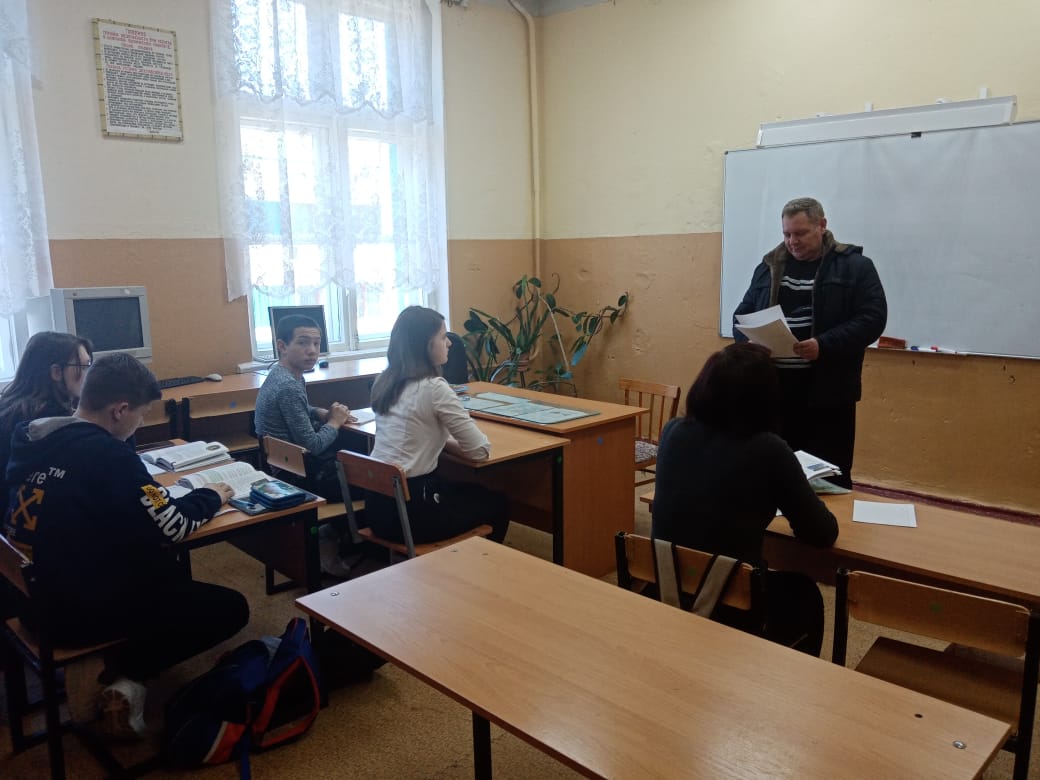 Проведены профилактические беседы  с лицами, склонными к совершению административных правонарушений и преступлений, с разъяснением их моральной и правовой ответственности перед обществом, государством, социальных и правовых последствий продолжения антиобщественного поведения.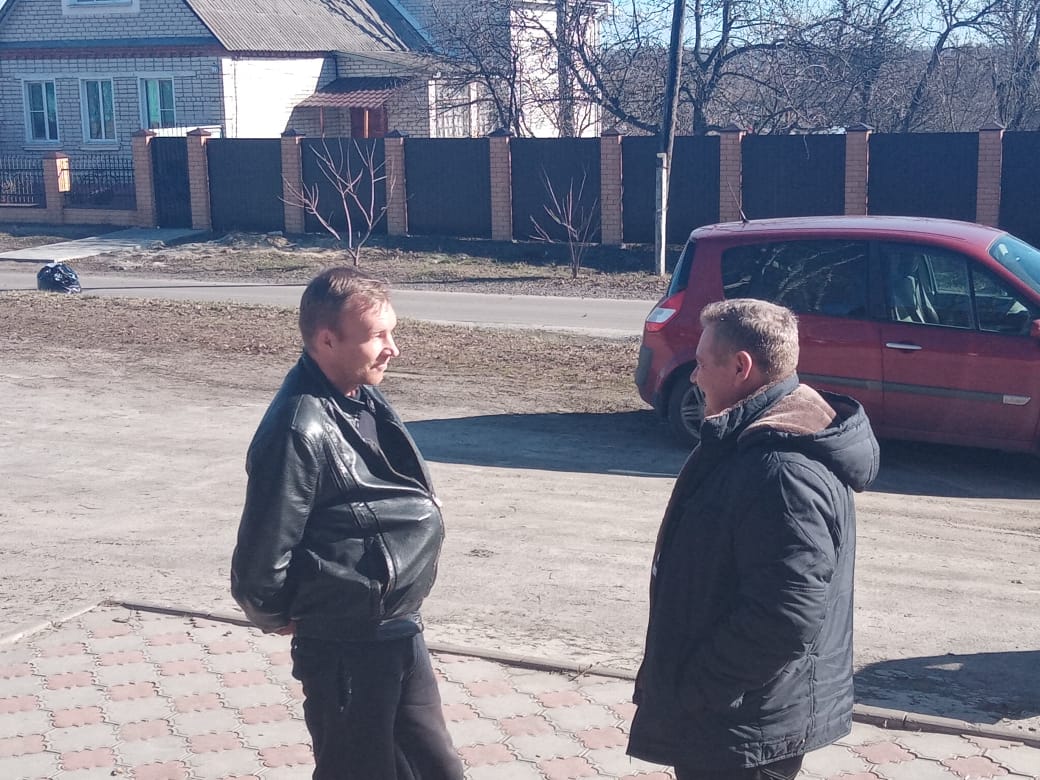 